На основу члана 63. став 1. и члана 54. Закона о јавним набавкама („Сл. Гласник РС“ број 124/12, 14/15 и 68/15) Комисија за јавну набавку обавештава сва заинтересована лица у поступку да је извршена измена и допуна Конкурсне документације за јавну набавку Услуге надзорног органа који ће вршити стручни надзор над извођењем радова на изградњи београдске обилазнице на аутопуту Е70/75, деоница: Мост преко реке Саве код Остружнице – Бубањ Поток (сектори 4, 5 и 6), редни број ЈН 39/2018 ИЗМЕНА И ДОПУНА КОНКУРСНЕ ДОКУМЕНТАЦИЈЕ БРОЈ 41. На страни 108 Конкурсне документације под редним бројем 4.1  мења се следећи текст:тако да сада гласи: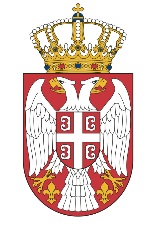 Република СрбијаМИНИСТАРСТВО ГРАЂЕВИНАРСТВА,САОБРАЋАЈА И ИНФРАСТРУКТУРЕБрој: 404-02-141/14/2018-02Датум: 07.12.2018. годинеНемањина 22-26, Београд4.1Прихваћено кључно особље из Понуде: Главни надзорни орган:[унети име и презиме]Надзорни орган за изградњу саобраћајница:[унети име и презиме]Надзорни орган за изградњу објеката: [унети име и презиме]Надзорни орган за хидротехничке радове:[унети име и презиме]Надзорни орган за саобраћајну сигнализацију и опрему: [унети име и презиме]4.1Прихваћено кључно особље из Понуде: Главни надзорни орган:[унети име и презиме]Надзорни орган за изградњу саобраћајница:[унети име и презиме]Надзорни орган за мостове и инжењерске конструкције: [унети име и презиме]Надзорни орган за тунеле:[унети име и презиме]Надзорни орган за хидротехничке радове:[унети име и презиме]Надзорни орган за електроенергетске радове:[унети име и презиме]Надзорни орган за саобраћајну сигнализацију и опрему: [унети име и презиме]